DILIGENCIA DE TRASLADO DE ESCRITOS Y DOCUMENTOSSERVICIO DE TRASLADO DE COPIAS PREVIAS Y NOTIFICACIONES A PROCURADORES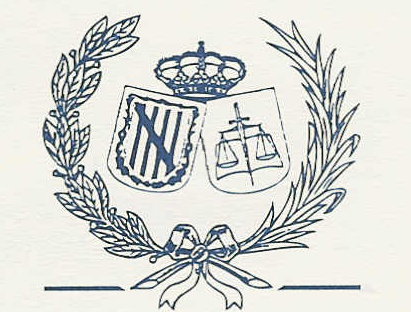 DILIGENCIA.- La extiendo yo, encargado/a del Servicio de Recepción de Notificaciones y Traslado de Copias de Escritos y Documentos, para hacer constar que en el día y hora indicados en el sello que encabeza este documento se ha efectuado el traslado de copias preceptuado en el artículo 276. 2º de  de Enjuiciamiento Civil.Póngase una  donde proceda: Sujeto a plazo perentorioAcompaña anexo, número de páginas de anexo:      Resumen sucinto del escrito que se presentaPROCURADOR QUE HACE LA ENTREGA DE COPIASPROCURADORES QUE RECIBEN LAS COPIASNúmero de copias aportadas para su traslado:      					_______________     ______________________Tribunal Clase de asuntoNúmero del asunto1CVXCV2345